АДМИНИСТРАЦИЯ МУНИЦИПАЛЬНОГО ОБРАЗОВАНИЯНАЗИЕВСКОЕ ГОРОДСКОЕ ПОСЕЛЕНИЕКИРОВСКОГО МУНИЦИПАЛЬНОГО РАЙОНАЛЕНИНГРАДСКОЙ ОБЛАСТИП О С Т А Н О В Л Е Н И Еот 28 ноября 2017 года  № 290Об утверждении программы комплексного развития систем коммунальной инфраструктуры муниципального образования Назиевское городское поселение Кировского муниципального района Ленинградской области В соответствии с федеральным законом Российской Федерации от 06. 10. 2003г. № 131-ФЗ «Об общих принципах организации местного самоуправления в Российской Федерации», уставом муниципального образования Назиевское городское поселение Кировского муниципального района Ленинградской области, утвержденного решением совета депутатов муниципального образования Назиевское городское поселение № 26 от 27. 04. 2009 года, целях реализации генерального плана муниципального образования Назиевское городское поселение Кировского муниципального района Ленинградской области, утверждённого решением совета депутатов муниципального образования Назиевское городское поселение Кировского муниципального района Ленинградской области № 37 от 27 декабря 2012 года, в соответствии с пунктом 5.1 статьи 26 Градостроительного кодекса Российской Федерации и постановлением Правительства Российской Федерации № 502 от 14. 06. 2013:Утвердить программу комплексного развития систем коммунальной инфраструктуры муниципального образования Назиевское городское поселение Кировского муниципального района Ленинградской области.Постановление опубликовать в газете «Назиевский Вестник» и на сайте http://nazia.lenobl.ru.Постановление вступает в силу после официального опубликования.Глава администрации							     О. И. КибановРазослано: дело, вед специалисту, ГИС ТП, Прокуратура, Регистр, «Назиевский Вестник»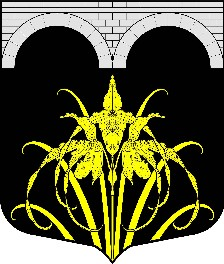 